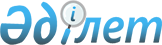 О внесении дополнения в постановление Правительства Республики Казахстан от 31 марта 1999 года № 344Постановление Правительства Республики Казахстан от 29 июля 1999 года № 1077     Правительство Республики Казахстан постановляет:     1. Внести в постановление Правительства Республики Казахстан от 31 марта 1999 года № 344  P990344_  "О Перечне юбилеев, проводимых на республиканском уровне в период с 1999 по 2000 годы" (САПП Республики Казахстан, 1999 г., № 11, ст. 106) следующее дополнение:     Перечень юбилеев, проводимых на республиканском уровне в период с 1999 по 2000 годы, одобренный указанным постановлением дополнить строкой следующего содержания:"100-летие     100 Постановление   Торжественные     Закрытое       1999нефтяной           Правительства   собрания в        акционерное   сентябрьпромышленности                     трудовых          обществоКазахстана                         коллективах и     "Национальная                                   областях ко       нефтегазовая                                   Дню нефтяника.    компания                                   Награждение       "Казахойл"(по                                   государственными  согласованию)                                   наградами                                   Республики                                   Казахстан,                                   а также другими                                   памятными                                   нагрудными знаками                                   особо отличившихся                                   в развитии                                    нефтегазовой                                   промышленности.                                   Издание 2-томной                                   нефтяной                                   энциклопедии                                   Казахстана                             ".     2. Настоящее постановление вступает в силу со дня подписания.

     Премьер-Министр     Республики Казахстан   

     (Специалисты: Склярова И.В.                   Кушенова Д.С.)
					© 2012. РГП на ПХВ «Институт законодательства и правовой информации Республики Казахстан» Министерства юстиции Республики Казахстан
				